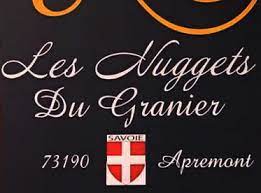 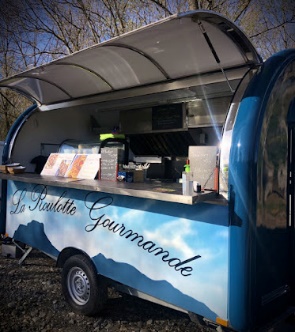 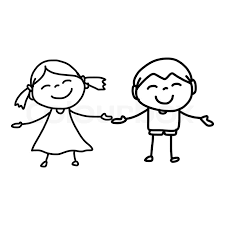 Samedi 7 maiPlace de L’EGlise de MOntagnoleA l’occasion de la livraison des commandes de plants Vuillermet, nous vous proposons de tous se retrouver  pour partager un moment convivial :Les « nuggets du Granier », accompagnée de leur roulotte gourmande vous proposeront frites et nuggets fabriqués localement, production artisanale 100% filet de poulet frais artisanale 100% filets de pouts frais et d’origine France - commande sur place-- Dégustation sur place ou à emporter-&Buvette de l’AAEMA partir de 11h -Nous vous attendons nombreux, n’hésitez pas à partager l’information à vos amis et voisins !Les bénéfices seront reversés à l’ECOLE, pour le financement des projets scolaires.